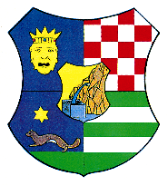 REPUBLIKA HRVATSKAZAGREBAČKA ŽUPANIJAUpravni odjel za gospodarstvoUPUTE ZA PRIJAVITELJEza prijavu fizičkih osoba za sufinanciranje ugradnje fotonaponskih sustava, kondenzacijskih plinskih kotlova i kotlova na biomasu (peleti/drva) kao zamjena za postojeće neučinkovite kotlove u obiteljskim kućama na području Zagrebačke županije u 2020. godini1. Ciljevi i prioriteti Zagrebačka županija se strateški opredijelila za poticanje ulaganja u mjere povećanja energetske učinkovitosti i korištenja obnovljivih izvora energije. Također, i fizičke osobe provedbom projekata povećanja energetske učinkovitosti i korištenja obnovljivih izvora energije doprinose očuvanju okoliša i smanjenju potrošnje fosilnih goriva. Ciljevi i očekivani rezultati prijavljenih projekata moraju biti jasno definirani i mjerljivi.Sredstva se dodjeljuju temeljem Pravilnika o Izmjenama i dopunama Pravilnika o općim uvjetima dodjele donacija, subvencija i pomoći iz Proračuna Zagrebačke županije („Glasnik Zagrebačke županije“ broj 14/18, 23/18, 41/18, 14/19 i 43/19).2. Prihvatljivi prijaviteljiPravo na korištenje sredstava Zagrebačke županije mogu ostvariti prijavitelji koji:su vlasnici obiteljske kuće na području Zagrebačke županije (sukladno Zakonu o područjima županija, gradova i općina u Republici Hrvatskoj („Narodne novine“ broj 86/06, 125/06, 16/07, 95/08, 46/10, 145/10, 37/13, 44/13, 45/13, 110/15);imaju prebivalište na adresi subvencioniranog objekta;ulažu vlastita sredstva u provođenje projekta, sukladno odredbama Pravilnika o izmjenama i dopunama Pravilnika o općim uvjetima dodjele donacija, subvencija i pomoći iz Proračuna zagrebačke županije („Glasnik Zagrebačke županije“ broj 14/18, 23/18, 41/18, 14/19 i 43/19);prihvate uvjete zajedničkog sudjelovanja u financiranju provedbe projekta energetske učinkovitosti sukladno ovom Javnom natječaju.Obiteljska kuća u smislu ovog Javnog natječaja je zgrada u kojoj je više od 50% bruto podne površine namijenjeno za stanovanje te zadovoljava jedan od dva navedena uvjeta:1) ima najviše tri stambene jedinice;2) ima građevinsku bruto površinu manju ili jednaku 600 m2.Zgrada na kojoj gore navedeni prijavitelj planira ugraditi fotonaponski sustav, kondenzacijski plinski kotao ili kotao na biomasu (peleti/drva) sukladno Uputama za prijavitelje mora:imati dokaz da je postojeća u smislu Zakona o gradnji („Narodne novine“ broj 153/13, 20/17, 39/19, 125/19).Zgrade na kojima je pokrenut postupak legalizacije ne mogu biti predmet financiranja sve do pravomoćnog okončanja postupka. Prijave se mogu poslati za sufinanciranje projekata koji će se provoditi tijekom 2020. godine, odnosno svih troškova koji će se realizirati unutar ugovorenog roka provedbe projekta. Na ovaj Javni natječaj ne može se prijaviti projekt kojeg sufinancira drugi upravni odjel Zagrebačke županije.3. Prihvatljive aktivnosti i troškoviOpravdani troškovi ulaganja sukladno ovom Javnom natječaju su troškovi nabave i ugradnje fotonaponske elektrane na vlastitoj kući, troškovi ugradnje i nabave dvosmjernog brojila, troškovi nabave i ugradnje kondenzacijskog plinskog kotla te troškovi nabave i ugradnje kotla na biomasu (peleti/drva) u vlastitoj kući nastali tijekom 2020. godine odnosno troškovi koji će se realizirati unutar ugovorenog roka provedbe projekta. Pod nabavom i ugradnjom fotonaponske elektrane smatraju se minimalno sljedeće komponente:Osnovne komponente:fotonaponski pretvarači (moduli);akumulatori električne energije;regulatori punjenja;Dodatne komponente:dvosmjerno brojilo;pretvarač (inverter);montažna konstrukcija;priključni ormarići;zaštitne sklopke;kabeli;oprema za prikupljanje i prikazivanje podataka (opcionalno);sva ostala oprema i materijal potreban za pravilno funkcioniranje cjelokupnog sustava te pripadajući građevinski radovi nužni za ugradnju prethodno navedene opreme.Pod nabavom i ugradnjom kondenzacijskog plinskog kotla smatraju se minimalno sljedeće komponente:kondenzacijski kotaooprema i pribor za spajanje ugradnja.Pod nabavom i ugradnjom kotla na biomasu (peleti/drva) smatraju se minimalno sljedeće komponente:kotao na biomasuoprema i pribor za spajanje ugradnja.Trošak izrade projektne dokumentacije nije prihvatljiv trošak.PDV je prihvatljiv trošak.Vrijeme nastanka troška dokazuje se datumom izdavanja računa.4. Provedba projekta i rok za dostavu izvještaja Vremenski okvir provedbe projekta za prijavitelje je 5 mjeseci od dana potpisa Ugovora.Korisnici sredstava dužni su dostaviti Izvješće o provedbi projekta sukladno članku 18. Pravilnika o općim uvjetima dodjele donacija, subvencija i pomoći iz Proračuna Zagrebačke županije („Glasnik Zagrebačke županije“ broj 14/18, 23/18, 41/18, 14/19 i 43/19).Rokovi za dostavu izvješća o provedbi projekta su 30 dana od dana realizacije projekta. Ukoliko se dostavi nepotpuno Izvješće o provedbi projekta, izvođač radova dužan ga je nadopuniti u roku od 10 dana od dana zaprimanja službene obavijesti od strane Zagrebačke županije. Izvješće o provedbi projekta obavezno mora sadržavati slijedeću dokumentaciju:cjelovito popunjen i ovjeren izvještajni obrazac;ispostavljen e-račun za Zagrebačku županiju na iznos subvencije koji se potražuje od Zagrebačke županije – u rubrici naziv artikla treba navesti namjenu (fotonaponski sustavi, kondenzacijski plinski kotlovi ili kotlovi na biomasu), korisnika (ime i prezime fizičke osobe) za kojeg su odobrena sredstva i broj Ugovora;ispostavljen jedinstveni račun za fizičku osobu na preostali iznos s detaljnom specifikacijom ugrađenog materijala, opreme i radova i jasno naznačenim iznosom subvencije Zagrebačke županije; cjelovito popunjen i ovjeren vrijednosni kupon;ovjerenu izjavu o preuzetim obvezama;ovjerenu pisanu izjavu ovlaštenog izvođača radova sukladno Pravilniku o sadržaju pisane izjave izvođača o izvedenim radovima i uvjetima održavanja građevine NN 43/2014;garanciju na ugrađeni fotonaponski sustav, kondenzacijski plinski kotao ili kotao na biomasu (peleti/drva):za izvedene radove na 2 godine;za opremu na rokove koji nisu kraći od rokova koje daje dobavljač;foto dokumentaciju izvedenih radova i postavljene informativne ploče (u digitalnom formatu).U slučaju zadovoljavanja svih uvjeta za isplatu, Zagrebačka županija dužna je u roku od 30 dana od dana zaprimanja cjelovitog Izvješća o provedbi projekta, prema iznosima navedenim u Vrijednosnom kuponu te na navedeni IBAN izvođača isplatiti subvenciju.Računi kojima se dokazuje namjensko korištenje potpore ne smiju se koristiti za pravdanje drugih potpora koje dodjeljuje Zagrebačka županija i ostali davatelji državnih potpora. U slučaju nenamjenskog utroška sredstava korisnik je dužan vratiti sredstva Zagrebačkoj županiji i isti će biti isključeni iz dodjele potpora sljedeće godine.5. Način isplate sredstavaBespovratna sredstva realiziraju se isključivo putem Vrijednosnog kupona kao instrumenta plaćanja. Rok za korištenje Vrijednosnog kupona biti će vidljivo naznačen na kuponu pri čemu se instalacije koje se realiziraju Vrijednosnim kuponom nakon roka isteka kupona neće sufinancirati.Po završetku provedbe ugradnje fotonaponskog sustava, kondenzacijskog plinskog kotla ili kotla na biomasu (peleti/drva) u kućanstvu korisnik bespovratnih sredstava predaje Vrijednosni kupon izvođaču radova te tim činom isplaćuje izvođaču radova protuvrijednost Vrijednosnog kupona. Preostali dio prihvatljivih sredstava kao i dio neprihvatljivih sredstava naznačenih na računu korisnik bespovratnih sredstava plaća izvođaču radova po isporučenoj usluzi.Izvođač radova, nakon realizacije usluge, dostavlja Izvješće o provedbi projekta. Bespovratna sredstva se dodjeljuju uz uvjet dostave cjelovitog Izvješća o provedbi projekta.6. Obveze korisnikaKorisnici kojima je Zagrebačka županija temeljem ove Odluke isplatila financijska sredstva dužni su na glavnom ulazu u zgradu na kojoj su ugradili fotonaponski sustav,  kondenzacijski plinski kotao ili kotao na biomasu (peleti/drva) postaviti na vidnom mjestu informativnu ploču od metala ili plastike, dimenzija najmanje D 25 cm x V  25 cm, sljedećeg izgleda: Podloga informativne ploče je bijele boje;Na njoj se nalazi grb Zagrebačke županije i ispod njega riječi: SUFINANCIRANO SREDSTVIMA ZAGREBAČKE ŽUPANIJEProgram povećanja energetske učinkovitosti  i korištenja obnovljivih izvora energije na obiteljskim kućama Informativna ploča mora biti na predmetu sufinanciranja najmanje dvije godine od dana donošenja Odluke kojom su odobrena bespovratna sredstva.7. Obveza postupanja sukladno Uputama za prijavitelje i tekstu Javnog natječajaPrijavitelji su u obvezi postupati sukladno tekstu Javnog natječaja i ovim uputama. Prijavitelji su dužni ispuniti prijavu projekta na Prijavnom obrascu potpunim i čitkim ispunjavanjem obrasca, te uz prijavu dostaviti svu potrebnu dokumentaciju sukladno točki VIII. Javnog natječaja.Informacije o ovom Javnom natječaju, propisani obrasci i dokumentacija te sve obavijesti i promjene uz ovaj Javni natječaj, kao i Odluka Župana o odabiru Programa/projekta i dodjeli sredstava, bit će objavljene na službenoj mrežnoj stranici Zagrebačke županije www.zagrebacka-zupanija.hr u rubrici pod Natječaji, u rubrici „Natječaji / Natječaji / Upravni odjel za gospodarstvo“ pod nazivom „JAVNI NATJEČAJ za prijavu fizičkih osoba za sufinanciranje ugradnje fotonaponskih sustava, kondenzacijskih plinskih kotlova i kotlova na biomasu (peleti/drva) za obiteljske kuće na području Zagrebačke županije u 2020. godini“.Prijava izrađena suprotno tekstu Javnog natječaja i ovim Uputama smatrat će se neprihvatljivom prijavom i kao takva će se odbaciti.KLASA: 302-02/20-01/06URBROJ: 238/1-10-20-03U Zagrebu, 10.03.2020.